Is Hell for Real?Barry G. Johnson, Sr. / GeneralTop Objections to Christianity / Hell; Destruction; Destiny; Morality Play; Will / Luke 12:5The place of eternal punishment intended for Satan and his angels, but also for human beings who choose to reject God.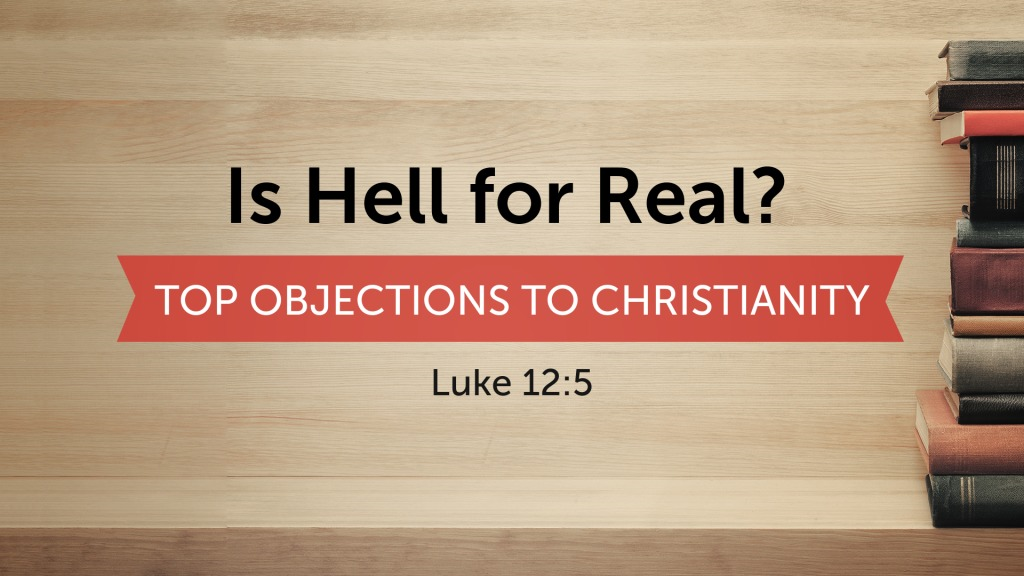 Luke 12:5 ESV5 But I will warn you whom to fear: fear him who, after he has killed, has authority to cast into hell. Yes, I tell you, fear him!Hebrews 9:27 ESV27 And just as it is appointed for man to die once, and after that comes judgment,Romans 6:23 ESV23 For the wages of sin is death, but the free gift of God is eternal life in Christ Jesus our Lord.Hell was originally created for the devil and his angelsMatthew 25:41 ESV41 “Then he will say to those on his left, ‘Depart from me, you cursed, into the eternal fire prepared for the devil and his angels.Hell is a consequence of rejecting GodMatthew 13:40–42 ESV40 Just as the weeds are gathered and burned with fire, so will it be at the end of the age. 41 The Son of Man will send his angels, and they will gather out of his kingdom all causes of sin and all law-breakers, 42 and throw them into the fiery furnace. In that place there will be weeping and gnashing of teeth.Jesus possesses authority over hellMatthew 16:18 ESV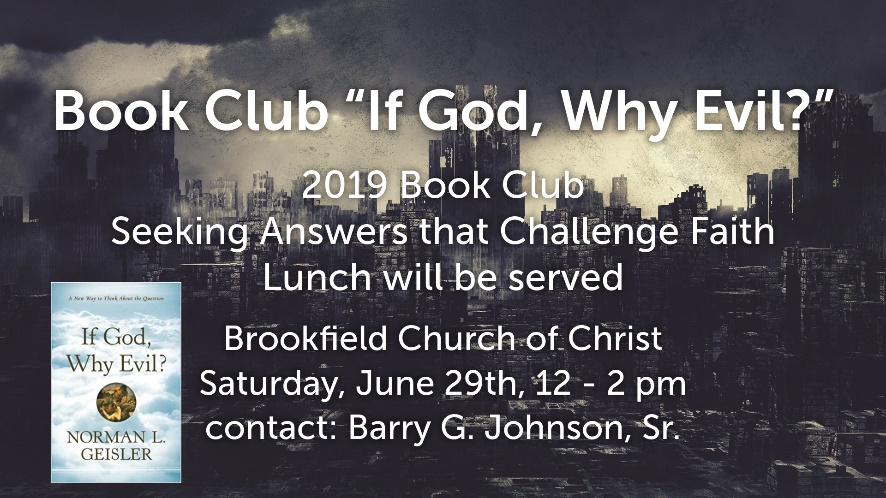 18 And I tell you, you are Peter, and on this rock I will build my church, and the gates of hell shall not prevail against it.Revelation 1:18 ESV18 and the living one. I died, and behold I am alive forevermore, and I have the keys of Death and Hades.  John 5:27 ESV27 And he has given him authority to execute judgment, because he is the Son of Man.Acts 10:42 ESV42 And he commanded us to preach to the people and to testify that he is the one appointed by God to be judge of the living and the dead.Acts 17:31 ESV31 because he has fixed a day on which he will judge the world in righteousness by a man whom he has appointed; and of this he has given assurance to all by raising him from the dead.”An Invitation to Eternal LifeHearing - Believing - Confessing - RepentingBeing Baptized - Remain FaithfulRomans 10:17 ESV17 So faith comes from hearing, and hearing through the word of Christ.Romans 10:9 ESV9 because, if you confess with your mouth that Jesus is Lord and believe in your heart that God raised him from the dead, you will be saved.Luke 13:3 ESV3 No, I tell you; but unless you repent, you will all likewise perish.Acts 2:38 ESV38 And Peter said to them, “Repent and be baptized every one of you in the name of Jesus Christ for the forgiveness of your sins, and you will receive the gift of the Holy Spirit.Revelation 2:10 ESV10 Do not fear what you are about to suffer. Behold, the devil is about to throw some of you into prison, that you may be tested, and for ten days you will have tribulation. Be faithful unto death, and I will give you the crown of life.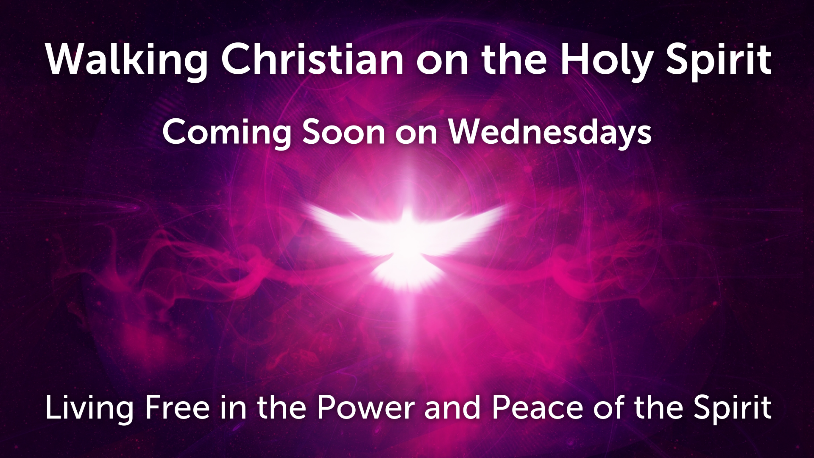 